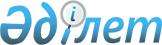 О внесении дополнений в постановление Правительства Республики Казахстан от 29 октября 2014 года № 1145 "Об утверждении Правил добровольной возмездной сдачи огнестрельного бесствольного, газового оружия с возможностью стрельбы патронами травматического действия физическими лицами, имеющими соответствующее разрешение органов внутренних дел на хранение и ношение оружия"Постановление Правительства Республики Казахстан от 4 сентября 2015 года № 741      Правительство Республики Казахстан ПОСТАНОВЛЯЕТ:



      1. Внести в постановление Правительства Республики Казахстан от 29 октября 2014 года № 1145 «Об утверждении Правил добровольной возмездной сдачи огнестрельного бесствольного, газового оружия с возможностью стрельбы патронами травматического действия физическими лицами, имеющими соответствующее разрешение органов внутренних дел на хранение и ношение оружия» (САПП Республики Казахстан, 2014 г., № 66 ст. 612) следующие дополнения:



      Правила добровольной возмездной сдачи огнестрельного бесствольного, газового оружия с возможностью стрельбы патронами травматического действия физическими лицами, имеющими соответствующее разрешение органов внутренних дел на хранение и ношение оружия, утвержденные указанным постановлением:



      дополнить пунктом 25 следующего содержания:

      «25. При добровольной сдаче физическим лицом зарегистрированного оружия, наименование которого не предусмотрено в приложении 3 к настоящим Правилам, комиссией устанавливаются размеры вознаграждения по средней стоимости одноименных моделей оружия, утвержденные указанным приложением. 

      В случае сдачи оружия, наименование которого отсутствует в приложении 3 к настоящим Правилам, его стоимость определяется комиссией по стоимости оружия, технические характеристики которого  сходны с оружием, наименование которого указано в приложении 3 к настоящим Правилам.»;



      приложение 3 к указанным Правилам «Размеры вознаграждений за добровольно сданное оружие»:



      дополнить строками, порядковые номера 79, 80, 81, 82, 83, 84, 85, 86, 87, 88, 89, 90, 91, 92, 93, 94, 95, 96, 97, 98, 99, 100, 101, 102, 103, 104, 105, 106, 107, 108, 109, 110, следующего содержания:

      «                                                     ».



      2. Настоящее постановление вводится в действие по истечении десяти календарных дней после дня его первого официального опубликования.       Премьер-Министр 

      Республики Казахстан                   К. Масимов
					© 2012. РГП на ПХВ «Институт законодательства и правовой информации Республики Казахстан» Министерства юстиции Республики Казахстан
				79«ROHM RG 88», 10х22Т3210080«Форт-9Т», Рубер 9 мм22125081«ФОРТ-10Т», 9 мм18000082«ФОРТ-14Т», 9 мм14214383«ФОРТ-18Т», 9 мм12678584«ФОРТ-18Р», 9 мм12678585«SHARK» Шарк-906, 9 мм Р.А.5720086«ПМ-ГТ», 9 мм 9900087«ФОРТ-14ТМ», 9 мм Р.А14214288«ФОРТ-14ТР», 9 мм14214289«Blow mini» Black, 9 мм3840090«Blow mini» Nikel, 9 мм4320091«Blow mini» Fume, 9 мм4320092револьвер «ALFA» 9120, 9 мм Р.А. Rubber 2919219335093револьвер «ALFA» 9130, 9 мм Р.А. Rubber 2919226140094револьвер «ALFA STANILESS» 9120, 9 мм Р.А..Rubber 19192510420095револьвер «ALFA STANILESS» 9130.3, 9 мм Р.А..Rubber 19192610797096револьвер «ALFA STANILESS» 9141.3, 9 мм Р.А..Rubber 19194511430097револьвер «ALFA STANILESS» 9120, 9 мм Р.А..Rubber 1919209100098револьвер «ALFA STANILESS» 9130, 9 мм Р.А..Rubber 1919219800099револьвер «ALFA STANILESS» 9141, 9 мм Р.А..Rubber 19192299600100револьвер «Mod. «Cief f Cal.380ME Gum»380 MЕ Gum55200101ME 38 Compact, 9 мм35000102Walther PPT 10х22 мм69000103ROHM RG-59, 9 мм32100104ROHM RG-89, 9 мм32100105ZVI-WASP-R139100106Carl-Walther РР, 10mm70000107Комплекс «ОСА», «ПБ-4»44200108Комплекс «ОСА», «ПБ-4М»46500109EKOL FIRAT MAGNUM52000110ПДТ-9Т «ЕСАУЛ»124950